Universidade Federal de GoiásFaculdade de Ciências e TecnologiaEngenharia de ProduçãoManual do Graduando de Engenharia de Produção, em Trabalho de Conclusão de CursoAparecida de Goiânia2022              Dados Internacionais de Catalogação na Publicação (CIP)                                                 GPT/BC/UFG   Bibliotecário responsável: Enderson Medeiros / CRB1: 2276Reitora da Universidade Federal de Goiás Profa. Dra. Angelita Pereira de LimaVice-reitor da Universidade Federal de Goiás Prof. Dr. Jesiel Freitas CarvalhoPró-reitor de GraduaçãoProf. Dr. Israel Elias TrindadeDiretor da Faculdade de Ciências e Tecnologia Prof. Dr. Júlio Cesar Valandro SoaresCoordenadora da Graduação em Engenharia de Produção Profa. Dra. Cynara Mendonça Moreira TinocoVice-coordenador da Graduação em Engenharia de Produção Prof. Dr. Roberto da Piedade FranciscoCoordenadora dos Trabalhos de Conclusão de Curso Profa. Dra. Alessandra Feijó MarcondesVice-coordenador dos Trabalhos de Conclusão de Curso Prof. Dr. Murilo Chaves VilarinhoApresentaçãoO Trabalho de Conclusão de Curso (TCC), conforme consta do Regulamento N° 03/2020 EP/FCT/CAP/UFG, em seu Art.1, apresenta-se como uma atividade de síntese e de integração de conhecimentos adquiridos ao longo do bacharelado em Engenharia de Produção, cuja essência é eminentemente interdisciplinar.Além disso, o TCC apresenta-se como momento singular para o graduando, no que concerne à trajetória de sua vida acadêmica, pois serão realizadas pesquisa e produção científicas que contemplam uma das áreas da Engenharia de Produção, segundo a classificação da Associação Brasileira de Engenharia de Produção (ABEPRO). Nesse sentido, como forma de orientar a consecução regimental e formal de produção de TCC no Curso de Engenharia de Produção, da Faculdade de Ciências e Tecnologia, da Universidade Federal de Goiás, considerando-se a qualidade, a excelência, o rigor técnico da redação científica, emergiu o Manual do Graduando de Engenharia de Produção, em Trabalho de Conclusão de Curso, com a finalidade de orientar o estudante em relação à realização de seu TCC, bem como ao modo assertivo de abordagem, de instrução e de manuseio da documentação entre outros aparatos formais que circunscrevem o TCC. Espera-se que este Manual possa auxiliar tanto ao aluno quanto ao orientador no desenvolvimento de TCC, portanto um dos momentos mais cruciais da vida acadêmica do estudante!Os coordenadores de TCCAparecida de Goiânia, 26 junho de 2022.PRODUZINDO PESQUISA CIENTÍFICA EM ENGENHARIA DE PRODUÇÃO: BREVES NOTASA produção de pesquisa científica em Engenharia de Produção perpassa diversos contextos que vão desde o momento de escolha da área temática a ser investigada até o desenvolvimento do projeto de pesquisa, coleta de dados, abordagem do objeto, obtenção de resultados, escrita do texto científico e publicização por meio de congressos científicos, de periódicos entre outros mecanismos acadêmicos.      Para desenvolver uma pesquisa científica, cabe ao estudioso observar o universo que o cerca. Além disso, ele deve buscar lacunas a serem preenchidas, aspectos a serem questionados, achados que justifiquem o estabelecimento de técnicas e de teorias de abordagem, com a finalidade de obtenção de conhecimento sobre situação, dantes não aclarada (LAKATOS; MARCONI, 2005).     O professor Paulo Augusto Cauchick Miguel (2013) lançou como coordenador, por meio da ABREPRO, um significante livro chamado Metodologia de pesquisa para engenharia de produção e gestão de operações. Nele, além de haver a exposição dos principais métodos de pesquisa na área, há informações preciosas sobre a produção de pesquisa científica, que, para esse intelectual, inicia-se por um questionamento. Esse será respaldado por um método de aferição de ciência, aspecto que difere o senso comum do conhecimento científico, o que redundará em resultados, cuja aplicação terá como consequência a aquisição do saber científico, bem como a contribuição do pesquisador para o campo.       Planejar uma pesquisa em Engenharia de Produção requer que o investigador considere a multidisciplinaridade do campo. No que concerne à área em questão, deve-se entrever que:[...] engenharia de produção trata do projeto, aperfeiçoamento e implantação de sistema integrado de pessoas, materiais, informações, equipamentos e energia para a produção de bens e serviços, de maneira econômica, respeitando as condições sociais, culturais, éticas e ambientais. Tem como base os conhecimentos específicos e as habilidades associadas às ciências físicas, matemáticas e sociais, assim como os princípios e métodos de análise da engenharia [...] (MIGUEL et al., 2013, p.34).A interdisciplinaridade mencionada no excerto acima pode ser mais bem identificada na imagem que se segue, já que ela consegue ilustrar a conexão de diversas subáreas do saber que conformam a Engenharia de Produção, uma premissa que o pesquisador interessado precisa se atentar.Figura1- O campo de pesquisa em Engenharia de Produção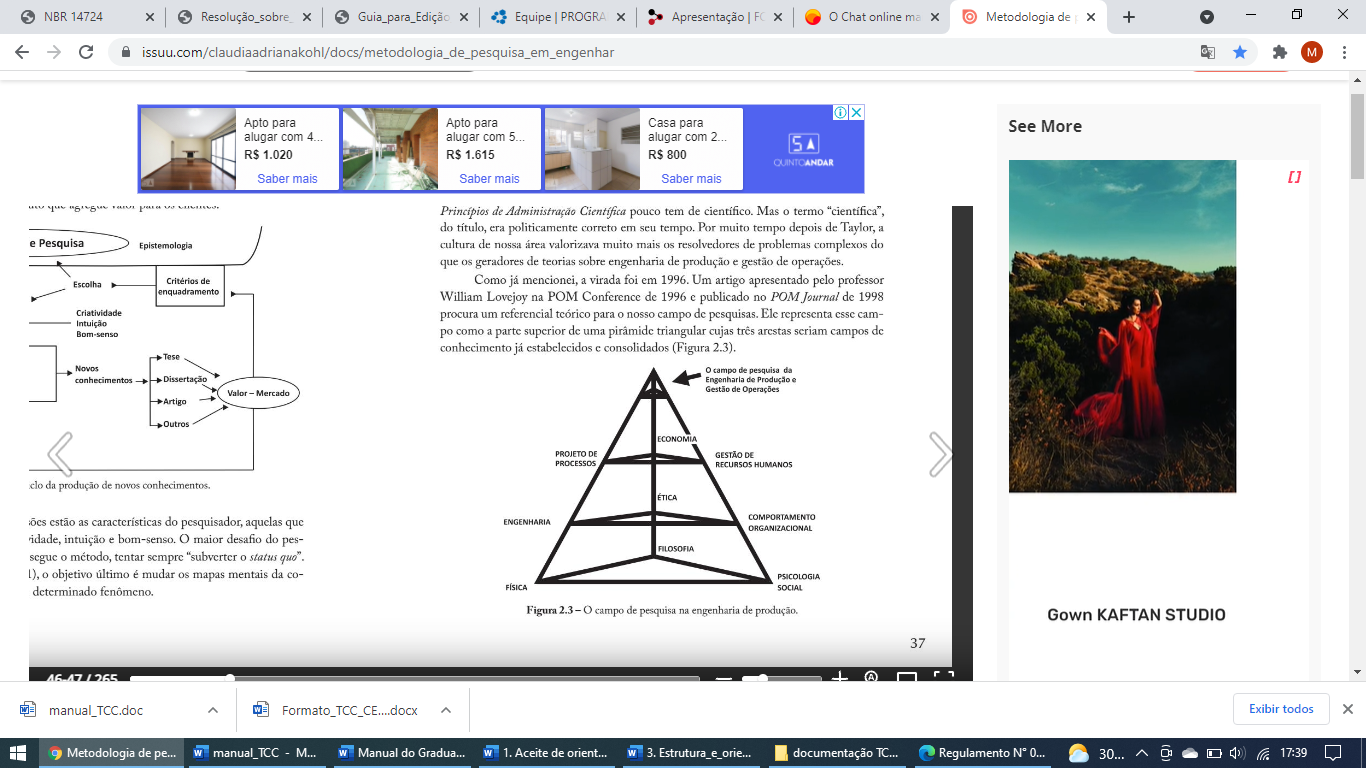                            Fonte: Miguel et al. (2013)1.1 DAS ÁREAS DE PESQUISA EM ENGENHARIA DE PRODUÇÃO - ABEPROA Engenharia de Produção, de acordo com orientações advindas da ABEPRO, é formada por várias áreas e subáreas de pesquisa, bem como de atuação do estudante de graduação, de pós-graduação e de profissionais. Esses nichos epistemológicos e empíricos desdobram-se em disciplinas e temas de investigação da comunidade da Engenharia de Produção. O estudioso que almeja refletir sobre o campo precisa conhecer das áreas e desdobramentos dessas, para produzir um saber específico.São áreas e subáreas de Engenharia de Produção:ENGENHARIA DE OPERAÇÕES E PROCESSOS DA PRODUÇÃOProjetos, operações e melhorias dos sistemas que criam e entregam os produtos (bens ou serviços) primários da empresa.
1.1.     Gestão de Sistemas de Produção e Operações;
1.2.     Planejamento, Programação e Controle da Produção;
1.3.     Gestão da Manutenção;
1.4.     Projeto de Fábrica e de Instalações Industriais: organização industrial, layout/arranjo físico;
1.5.     Processos Produtivos Discretos e Contínuos: procedimentos, métodos e sequências;
1.6.     Engenharia de Métodos.CADEIA DE SUPRIMENTOSTécnicas para o tratamento das principais questões envolvendo o transporte, a movimentação, o estoque e o armazenamento de insumos e produtos, visando a redução de custos, a garantia da disponibilidade do produto, bem como o atendimento dos níveis de exigências dos clientes.
2.1.     Gestão da Cadeia de Suprimentos;
2.2.     Gestão de Estoques;
2.3.     Projeto e Análise de Sistemas Logísticos;
2.4.     Logística Empresarial;
2.5.     Transporte e Distribuição Física;
2.6.     Logística Reversa;
2.7.     Logística de Defesa;
2.8.     Logística Humanitária;PESQUISA OPERACIONALResolução de problemas reais envolvendo situações de tomada de decisão, através de modelos matemáticos habitualmente processados computacionalmente. Aplica conceitos e métodos de outras disciplinas científicas na concepção, no planejamento ou na operação de sistemas para atingir seus objetivos. Procura, assim, introduzir elementos de objetividade e racionalidade nos processos de tomada de decisão, sem descuidar dos elementos subjetivos e de enquadramento organizacional que caracterizam os problemas.
3.1.     Modelagem, Simulação e Otimização;
3.2.     Programação Matemática;
3.3.     Processos Decisórios;
3.4.     Processos Estocásticos;
3.5.     Teoria dos Jogos;
3.6.     Análise de Demanda;
3.7.     Inteligência Computacional.ENGENHARIA DA QUALIDADEPlanejamento, projeto e controle de sistemas de gestão da qualidade que considerem o gerenciamento por processos, a abordagem factual para a tomada de decisão e a utilização de ferramentas da qualidade.
4.1.     Gestão de Sistemas da Qualidade;
4.2.     Planejamento e Controle da Qualidade;
4.3.     Normalização, Auditoria e Certificação para a Qualidade;
4.4.     Organização Metrológica da Qualidade;
4.5.     Confiabilidade de Processos e Produtos.ENGENHARIA DO PRODUTOConjunto de ferramentas e processos de projeto, planejamento, organização, decisão e execução envolvidos nas atividades estratégicas e operacionais de desenvolvimento de novos produtos, compreendendo desde a concepção até o lançamento do produto e sua retirada do mercado com a participação das diversas áreas funcionais da empresa.
5.1.     Gestão do Desenvolvimento de Produto;
5.2.     Processo de Desenvolvimento do Produto;
5.3.     Planejamento e Projeto do Produto.ENGENHARIA ORGANIZACIONALConjunto de conhecimentos relacionados à gestão das organizações, englobando em seus tópicos o planejamento estratégico e operacional, as estratégias de produção, a gestão empreendedora, a propriedade intelectual, a avaliação de desempenho organizacional, os sistemas de informação e sua gestão e os arranjos produtivos.
6.1.     Gestão Estratégica e Organizacional;
6.2.     Gestão de Projetos;
6.3.     Gestão do Desempenho Organizacional;
6.4.     Gestão da Informação;
6.5.     Redes de Empresas;
6.6.     Gestão da Inovação;
6.7.     Gestão da Tecnologia;
6.8.     Gestão do Conhecimento;
6.9.     Gestão da Criatividade e do Entretenimento.ENGENHARIA ECONÔMICAFormulação, estimação e avaliação de resultados econômicos para avaliar alternativas para a tomada de decisão, consistindo em um conjunto de técnicas matemáticas que simplificam a comparação econômica.
7.1.     Gestão Econômica;
7.2.     Gestão de Custos;
7.3.     Gestão de Investimentos;
7.4.     Gestão de Riscos.ENGENHARIA DO TRABALHOProjeto, aperfeiçoamento, implantação e avaliação de tarefas, sistemas de trabalho, produtos, ambientes e sistemas para fazê-los compatíveis com as necessidades, habilidades e capacidades das pessoas visando a melhor qualidade e produtividade, preservando a saúde e integridade física. Seus conhecimentos são usados na compreensão das interações entre os humanos e outros elementos de um sistema. Pode-se também afirmar que esta área trata da tecnologia da interface máquina – ambiente – homem – organização.
8.1.     Projeto e Organização do Trabalho;
8.2.     Ergonomia;
8.3.     Sistemas de Gestão de Higiene e Segurança do Trabalho;
8.4.     Gestão de Riscos de Acidentes do Trabalho.ENGENHARIA DA SUSTENTABILIDADEPlanejamento da utilização eficiente dos recursos naturais nos sistemas produtivos diversos, da destinação e tratamento dos resíduos e efluentes destes sistemas, bem como da implantação de sistema de gestão ambiental e responsabilidade social.
9.1.     Gestão Ambiental;
9.2.     Sistemas de Gestão Ambiental e Certificação;
9.3.     Gestão de Recursos Naturais e Energéticos;
9.4.     Gestão de Efluentes e Resíduos Industriais;
9.5.     Produção Mais Limpa e Ecoeficiência;
9.6.     Responsabilidade Social;
9.7.     Desenvolvimento Sustentável.EDUCAÇÃO EM ENGENHARIA DE PRODUÇÃOUniverso de inserção da educação superior em engenharia (graduação, pós-graduação, pesquisa e extensão) e suas áreas afins, a partir de uma abordagem sistêmica englobando a gestão dos sistemas educacionais em todos os seus aspectos: a formação de pessoas (corpo docente e técnico administrativo); a organização didático pedagógica, especialmente o projeto pedagógico de curso; as metodologias e os meios de ensino/aprendizagem. Pode-se considerar, pelas características encerradas nesta especialidade como uma “Engenharia Pedagógica”, que busca consolidar estas questões, assim como, visa apresentar como resultados concretos das atividades desenvolvidas, alternativas viáveis de organização de cursos para o aprimoramento da atividade docente, campo em que o professor já se envolve intensamente sem encontrar estrutura adequada para o aprofundamento de suas reflexões e investigações.
10.1.      Estudo da Formação do Engenheiro de Produção;
10.2.      Estudo do Desenvolvimento e Aplicação da Pesquisa e da Extensão em Engenharia de Produção;
10.3.      Estudo da Ética e da Prática Profissional em Engenharia de Produção;
10.4.     Práticas Pedagógicas e Avaliação Processo de Ensino-Aprendizagem em Engenharia de Produção;
10.5.      Gestão e Avaliação de Sistemas Educacionais de Cursos de Engenharia de Produção.DO COMITÊ DE ÉTICA EM PESQUISAO Comitê de Ética em Pesquisa com Seres Humanos (CEP), é instância científica sediada na Universidade Federal de Goiás (UFG), embora responda à Comissão Nacional de Ética em Pesquisa (CONEP). O CEP tem caráter consultivo, educativo e deliberativo, com a finalidade de proteger o bem-estar dos participantes da pesquisa, em sua integridade, o que redunda em um processo de pesquisa dentro de padrões éticos aceitáveis.Apesar de o CEP receber com mais frequência protocolos de pesquisa de docentes e de pós-graduandos, Projetos de Trabalho de Conclusão de Curso de graduação também são recepcionados por esta instância que busca conferir eticidade no processo de pesquisa, portanto um dos sustentáculos da ciência.No mais, o estudante que almeja aplicar algum questionário, desenvolver entrevista entre outras técnicas de coleta de dados que envolvam algum tipo de interação com seres humanos, deve, em conjunto com seu orientador, pensar em enviar documentação específica para o CEP avaliar. Após avaliação do protocolo de pesquisa, o CEP emite uma declaração aprovando a eticidade do trabalho acadêmico, o que é importante, pois há periódicos que têm solicitado, com frequência, essa declaração, com o fito de aceitar o artigo científico do pesquisador que, enfim, fez uso de recursos já mencionados como aporte metodológico.DO REGULAMENTO DE TCC, EM ENGENHARIA DE PRODUÇÃOO Regulamento de Trabalho de Conclusão de Curso da graduação em Engenharia de Produção N° 03/2022 EP/FCT/CAP/UFG, em conformidade com o previsto na CNE/CES 11/2002 (Diretrizes Curriculares Nacionais dos Cursos de Graduação em Engenharia), objetiva orientar o discente, bem como seu orientador no processo de realização de seu Trabalho de Conclusão de Curso. O Regulamento é documento institucional que deve ser lido na íntegra, para que o estudante entenda os meandros do Trabalho de Conclusão de Curso e, portanto, não se depare com contratempos que possam ser oriundos da não observação das diretrizes- artigos - que o formam.O TCC, no curso de graduação em Engenharia de Produção, divide-se em duas disciplinas, quais sejam, TCCI e TCCII. Em se tratando do TCCI, esse versa sobre o desenvolvimento de um Projeto de Trabalho de Conclusão de Curso, o qual deve contemplar tema da área e ser orientado por professor apto da instituição. O TCCII trata-se da produção ou de artigo científico, ou de capítulo de livro, ou de patente, frutos da pesquisa idealizada em TCCI.DAS NORMAS ABNT - NBR, PARA TRABALHOS CIENTÍFICOSA Associação Brasileira de Normas Técnicas (ABNT) é Fórum Nacional de Normalização, fundada em 1940 e reconhecida pela sociedade brasileira. É entidade privada, sem fins lucrativos responsável pela elaboração das Normas Brasileiras (NBR).As normas da ABNT para trabalhos acadêmicos devem ser conhecidas por qualquer pesquisador que queira fazer ciência, já que conferem assertividade e normalização ao texto acadêmico e ao processo de construção da ciência nacional. Texto científico, sem ater-se às normas da ABNT, pode ser desvalorizado pela comunidade acadêmica, além de poder apresentar partes passíveis de serem enquadradas como plágio, caso o pesquisador não faça jus às regras de citação ou de referências, por exemplo.Tanto TCCI quanto TCCII baseiam-se nas normas da ABNT, em termos de padronização. As normas da ABNT podem ser acessadas na Biblioteca Central da UFG e setoriais, já que a Universidade contempla aquisição da normatividade, com a finalidade de suprir necessidades prementes da comunidade acadêmica. As principais normas da ABNT empregadas na normalização de TCCI e TCCII são:ABNT NBR 15287 (Projeto de Pesquisa);ABNT NBR 14724 (Apresentação de Trabalhos Acadêmicos);ABNT NBR 6027 (Sumário);ABNT NBR 6023 (Referências);ABNT NBR 10520 (Citações); ABNT NBR 6024 (Numeração progressiva);ABNT NBR 6028 (Resumo).FLUXOGRAMA DA CONSECUÇÃO DE TCC I E II EM ENGENHARIA DE PRODUÇÃOCom o objetivo de ilustrar o fluxograma de TCCI e TCCII, para facilitar a compreensão do discente e do docente da graduação em Engenharia de Produção, observa-se:PARA O TCCIA partir do contexto de pandemia, este Manual passará a orientar a instrução de TCCI via Sistema Eletrônico de Informações (SEI) da UFG, ao qual discente e docente têm acesso. Quando o discente estiver cursando a disciplina TCCI, a coordenadoria de TCC abrirá o processo no SEI, o qual será instruído pelo orientador em consonância com o orientando.Orientando e docente devem ater-se ao fluxograma que se segue, em termos de TCCI:*SIGAA – Sistema Integrado de Gestão de Atividades Acadêmicas3.2 PARA O TCCIIA partir do contexto de pandemia, este Manual passará a orientar a instrução de TCCII via Sistema Eletrônico de Informações (SEI) da UFG, ao qual discente e docente têm acesso. Quando o discente estiver cursando as disciplinas TCCII, a coordenadoria de TCC abrirá o processo via SEI, o qual será instruído pelo orientador em consonância com o orientando.Orientando e docente devem ater-se ao fluxograma que se segue, em termos de TCCII, lembrando-se que é uma continuação de TCCI. 	* A depender da anuência expressa do orientador												DA PROTOCOLIZAÇÃO DE BANCA	   Cumprindo o calendário semestral proposto pela coordenação de TCC, orientadores e discentes devem ficar atentos aos prazos limites para a protocolização de banca de TCCII, defesa e depósito da versão final. É condição para protocolização de banca a apresentação de DECLARAÇÃO DE PARTICIPAÇÃO EM DEFESA, anexada ao processo, antes da protocolização.     Esta declaração é assinada pelo orientador, mediante apresentação de 03 comprovantes de participação em defesas (CERTIDÃO) que o discente tenha participado obrigatoriamente no decorrer do curso.     Uma vez preenchido o FORMULÁRIO DE PROTOCOLIZAÇÃO DA BANCA, este deve ser imediatamente encaminhado à coordenação de TCC para ciência e assinatura dos documentos. Em posse do formulário de protocolização da banca, ASSINADO pela coordenação de TCC, deve-se encaminhar uma cópia contendo informações pertinentes ao dia da defesa, para o servidor técnico (antonio.rony@ufg.br) conforme tutorial: TUTORIAL PARA ATIVAÇÃO DA SALA DE APRESENTAÇÃO DO TCC• Procurar enviar as informações pertinentes ao dia da apresentação no mesmo dia em que se protocolizar a banca de defesa, para que se possa publicar na página de “Cronogramas das defesas de TCC” do site de Engenharia de Produção (https://engprod.fct.ufg.br/p/31117-cronograma-das-defesas-de-tcc), este endereço é atualizado a cada semestre; • As informações devem ser enviadas para o e-mail antonio.rony@ufg.br do técnico Antônio Rony Cavalcante Tonhá; • Assim que o link do Google Meet para apresentação for criado e agendado este será colocado no site do curso para visualização dos interessados; • A sala será monitorada e administrada pelo referido técnico quem fará o controle de frequência do público presente, de comum acordo com o professor orientador (Presidente da banca de defesa), por meio de um formulário (Google Forms) que será enviado 2 ou 3 vezes no decorrer da defesa e que deverá ser assinado dentro do prazo máximo de dez (10) minutos, impreterivelmente, a partir do envio no chat; • O arquivo em formato de planilha, com a presença dos alunos, será enviado para o professor orientador e interessado, somente se for solicitado; • Apenas aqueles que assinarem no mínimo duas (2) vezes o formulário, terão direito à certificação de frequência • A lista dos presentes na defesa (com direito à certidão) deverá gerar uma certidão única elaborada pelo técnico que será encaminhada ao Presidente da banca de defesa (no mesmo dia da defesa) para que este a anexe ao processo do seu orientado via SEI; • Após assinatura digital no SEI (dentro de 24h), esta lista deverá ser reencaminhada ao técnico Antônio (em PDF) para disponibilização ao público interessado, no site do curso (no mesmo dia); • As informações necessárias são: 1. Nome do aluno; 2. Orientador(a); 3. Título do TCC do aluno; 4. Data e horário.DO TCCI - PROJETO DE TRABALHO DE CONCLUSÃO DE CURSOO Projeto de Trabalho de Conclusão de Curso (PTCC) apresenta-se como base do TCCI, o qual é requisito obrigatório para a elaboração ou do artigo científico, ou do capítulo de livro, ou da patente, portanto artefatos acadêmicos de TCCII. Para a construção do Projeto de Trabalho de Conclusão de Curso, sugere-se leitura atenta do Regulamento de TCC do curso de Engenharia de Produção, bem como deste Manual e das normas da ABNT já mencionadas, as quais, adaptadas pela coordenadoria, subsidiaram a construção de template a ser seguido pelo estudante, em situação de TCCI.Em linhas gerais, o Projeto de TCCI:[...] é uma das etapas componentes do processo de elaboração, execução e apresentação da pesquisa. Esta necessita ser planejada com extremo rigor, caso contrário o investigador, em determinada altura, encontrar-se-á perdido num emaranhado de dados colhidos, sem saber como dispor dos mesmos ou até desconhecendo seu significado e importância. (LAKATOS; MARCONI, p.215, 2005).4.1 FORMATO DO PROJETO DE TRABALHO DE CONCLUSÃO DE CURSO O PTCC será formado pelas seguintes partes e itens:Primeira parte - Pré-textualCapa;Folha de rosto;Lista de figurasLista de tabelas, gráficos e quadros;Lista de siglas e de abreviaturas Lista de símbolos;Sumário.Segunda parte - TextualIntrodução (tema, objeto, justificativa, problema de pesquisa, [hipóteses]);Objetivos geral e específicos;Revisão de literatura;Metodologia;Resultados esperados;Cronograma de trabalho.Terceira parte - Pós-textual Referências bibliográficas;Apêndice;Anexo.4.2 Template do PROJETO DE TRABALHO DE CONCLUSÃO DE CURSOUNIVERSIDADE FEDERAL DE GOIÁSFACULDADE DE CIÊNCIAS E TECNOLOGIABACHARELADO EM ENGENHARIA DE PRODUÇÃO                                                       [Dois espaços entre Cabeçalho e o Nome do graduando]NOME DO ALUNO                                                      [sete espaços entre o Nome do graduando e o Título do Projeto de TCC]TÍTULOSUBTÍTULO  [nove espaços entre o Título do Projeto de TCC e Local e ano]LOCALANONOME DO ALUNO[página deve ser formatada em: 3 cm- superior e esquerda/ 2,5 cm- inferior e direita]                                                     [sete espaços entre o Nome do graduando e o Título do Projeto de TCC]TÍTULOSUBTÍTULO                           [um espaço entre o Título do Projeto de TCC e as informações sobre o Projeto de TCC]Projeto de Trabalho de Conclusão de Curso apresentado à banca examinadora como requisito parcial para aprovação na disciplina de TCCI, bem como para a obtenção do título de bacharel em Engenharia de Produção, do Curso de Engenharia de Produção, da Faculdade de Ciências e Tecnologia, da Universidade Federal de Goiás, Campus Aparecida de Goiânia.Orientador (a): Prof. Dr. \ Profa. Dra.   [nove espaços entre o Texto informativo do Projeto de TCC e Local e ano]LOCALANOLISTA DE FIGURAS[um espaço]Figura 1- Título da figura...................................................................................20Figura 2- Título da figura...................................................................................??LISTA DE TABELAS, GRÁFICOS E QUADROS[um espaço]Figura 1- Título da tabela.....................................................................................20Figura 2- Título do gráfico...................................................................................??Tabela 1- Título do quadro...................................................................................??LISTA DE SIGLAS E ABREVIATURAS[um espaço]ABEPRO      Associação Brasileira de Engenharia de ProduçãoONU          Organização das Nações UnidasCia.            CompanhiaS.A.           Sociedade AnônimaLISTA DE SÍMBOLOS[um espaço]C Carbono$ Cifrão % Percentual SUMÁRIO [um espaço]INTRODUÇÃO[empregar um espaço entre título e texto. Repetir esse procedimento sempre que necessário no projeto, considerando-se essa situação]Na Introdução, deve-se primeiramente contextualizar o tema, delimita-se o assunto a ser abordado, definindo objeto de análise. Em seguida, justifica-se a importância da pesquisa para o campo da Engenharia de Produção, para a sociedade. Por fim, insere-se a problemática de pesquisa em forma de questionamento. OBJETIVOS            Os objetivos são itens indispensáveis ao Projeto de TCC, porque indicam o que se pretende alcançar com a investigação a ser proposta. Os objetivos dividem-se em dois tipos, ou seja, o geral e os específicos. Por fim, os objetivos devem ser iniciados por verbo no infinitivo.2.1 OBJETIVO GERALO que se pretende atingir, de modo geral, com a pesquisa ser feita. O objetivo geral é uma orientação em face do problema pivô do Projeto de TCC. Objetivo é escrito por meio de verbo no infinitivo. No mais, é apenas e somente um objetivo que o discente deve desenvolver para esta etapa do projeto.2.2 OBJETIVOS ESPECÍFICOSDefinem-se etapas de trabalho a serem empreendidas, corroborando o objetivo geral. REVISÃO DE LITERATURAÉ o respaldo literário para o desenvolvimento da pesquisa. Assim sendo, busca-se levantar dados de bibliografia especializada que revelem o estado de arte do assunto estabelecido para abordagem e para investigação. Deve-se fazer uso de citações das fontes pesquisadas.Nota-se que:•	A literatura sublinhada para pesquisa, por meio de conceitos, teorias, epistemologias, deverá ser atinente ao problema em estudo;•	Citar literatura significante e atualizada sobre a perspectiva a ser estudada;•	Indicar alguns dos autores que serão investigados;•	Expressar entendimento e domínio, em relação à literatura existente sobre a temática.METODOLOGIADeve-se descrever de que modo a pesquisa será realizada. Que tipo de pesquisa será feita. Quais serão os procedimentos técnicos de coleta de dados e os metodológicos para abordagem do problema. RESULTADOS ESPERADOSO que se espera da abordagem do objeto e do problema de pesquisaCRONOGRAMA DE TRABALHOEspaço destinado à exposição detalhada das etapas da pesquisa (meses; contextos; procedimentos de abordagens; ações envolvendo coleta e tratamento de dados; escrita textual do artigo; marcação de banca; depósito de TCC; divulgação de resultados entre outros aspectos, julgados de relevante descrição).REFERÊNCIAS BIBLIOGRÁFICASDevem ser arroladas em ordem alfabética as referências empregadas no Projeto de TCC.As referências devem seguir as diretrizes da ABNT NBR 6023, em sua integralidade.APÊNDICE A- TítuloDocumento desenvolvido pelo pesquisador, com a finalidade de auxiliar a argumentação futura entre outros intentos.ANEXO A- TítuloDocumento não desenvolvido pelo pesquisador, mas retirado diretamente de alguma fonte, com a finalidade de auxiliar a argumentação futura entre outros intentos.DO TCCII- ARTIGO CIENTÍFICO/CAPÍTULO DE LIVRO/PATENTEO TCCII é reflexo do TCCI. Aquele pode ser desenvolvido por meio de artigo científico, de capítulo de livro e de patente, cabendo ao orientador e ao estudante escolherem o melhor produto como artefato acadêmico a ser avaliado em banca.Para o desenvolvimento do TCCII, é indispensável a leitura do Regulamento de TCC, bem como este Manual e outras referências já mencionadas neste material, no que se refere ao estudo da Engenharia de Produção.Em se tratando do artigo científico, ser inédito, ser elaborado individualmente, ser de autoria própria e estar sob a orientação de um professor orientador da UFG; III. ter, no mínimo, 6000 palavras; IV. ser escrito em português, ou em inglês, ou em espanhol. Além disso, deve estar no template indicado neste Manual.O capítulo de livro geralmente é fruto de pesquisa científica. As editoras de livros, muitas vezes, solicitam do autor que esse escreva seu texto no formato de artigo científico. De toda sorte, caso o aluno opte pelo capítulo do livro, o mesmo deverá ser posto no formato do template Artigo Científico sugerido por este Manual.No que concerne à patente, para o texto desse gênero científico, suas regras de produção, encaminhamento entre outras formalidades, consultar o setor responsável por patentes (Setor de Propriedade Intelectual e Transferência de Tecnologia- SPITT\UFG), hospedado pela Universidade Federal de Goiás, na Pró-Reitoria de Pesquisa e Inovação (PRPI).Os itens válidos como TCCII para avaliação final devem ser acompanhados de partes pré-textual, textual e pós-textual, seguindo todo rigor e formalidade da ABNT entre outros aspectos da boa praxe escrita e científica.Por fim, por mais que os itens artigo, capítulo de livro e patente sigam regras de publicação das revistas, editoras entre outros destinos para as quais devam ser enviados, cabe ao estudante adequar o material ao formato de TCCII exposto neste Manual, lembrando que é, somente, por meio deste formato, que o trabalho será depositado e aceito. FORMATO DO ARTIGO CIENTÍFICO/CAPÍTULO DE LIVRO/ PATENTE Para o TCCII, os seguintes itens devem ser considerados:Primeira parte- pré-textualCapa;TECA;Folha de rosto;Ficha catalográfica;Ata ou Folha de aprovação;DedicatóriaAgradecimentos;Epígrafe;Resumo;Abstract;Lista de ilustrações e tabelas;Lista de siglas, abreviaturas e símbolos;Sumário.Segunda parte- TextualÉ composta pelo desenvolvimento textual. O estudante pode seguir a distribuição de títulos que melhor lhe aprouver, inclusive a mesma forma que ele abordou em seu artigo a ser enviado para revista escolhida.Terceira parte- Pós-textualReferências bibliográficas;Apêndice;Anexo.5.2 Template do TCCII: ARTIGO CIENTÍFICO E CAPÍTULO DE LIVROO template que se segue deve será empregado pelo orientando em situação de TCCII, quando produzir seu texto (ARTIGO OU CAPÍTULO DE LIVRO) resultante da pesquisa engendrada em TCCI.UNIVERSIDADE FEDERAL DE GOIÁSFACULDADE DE CIÊNCIAS E TECNOLOGIABACHARELADO EM ENGENHARIA DE PRODUÇÃO      [Dois espaços entre Cabeçalho e o Nome do graduando]NOME DO ALUNO[todas as páginas do Projeto de TCC devem ser formatadas em: 3 cm- superior e esquerda/ 2,5 cm- inferior e direita]                                                     [sete espaços entre o Nome do graduando e o Título do Projeto de TCC]TÍTULOSUBTÍTULO  [nove espaços entre o Título do Projeto de TCC e Local e ano]LOCALANOTERMO DE CIÊNCIA E DE AUTORIZAÇÃO PARA DISPONIBILIZAR VERSÕES ELETRÔNICAS DE TRABALHO DE CONCLUSÃO DE CURSO DE GRADUAÇÃO NO REPOSITÓRIO INSTITUCIONAL DA UFG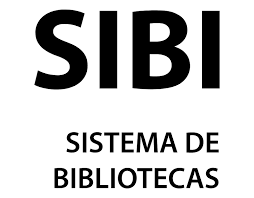 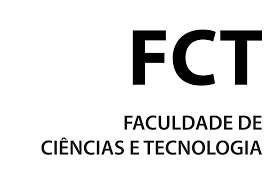 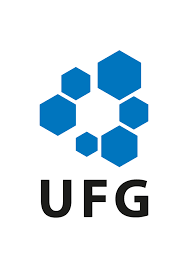 Na qualidade de titular dos direitos de autor, autorizo a Universidade Federal de Goiás (UFG) a disponibilizar, gratuitamente, por meio do Repositório Institucional (RI/UFG), regulamentado pela Resolução CEPEC nº 1204/2014, sem ressarcimento dos direitos autorais, de acordo com a Lei nº 9.610/98, o documento conforme permissões assinaladas abaixo, para fins de leitura, impressão e/ou download, a título de divulgação da produção científica brasileira, a partir desta data. 	O conteúdo dos Trabalhos de Conclusão dos Cursos de Graduação disponibilizado no RI/UFG é de responsabilidade exclusiva dos autores. Ao encaminhar(em) o produto final, o(s) autor(a)(es)(as) e o(a) orientador(a) firmam o compromisso de que o trabalho não contém nenhuma violação de quaisquer direitos autorais ou outro direito de terceiros.1. Identificação do Trabalho de Conclusão de Curso de Graduação (TCCG): Nome(s) completo(s) do(a)(s) autor(a)(es)(as): Título do trabalho: 2. Informações de acesso ao documento:Concorda com a liberação total do documento [    ] SIM           [    ] NÃO1 Independentemente da concordância com a disponibilização eletrônica, é imprescindível o envio do(s) arquivo(s) em formato digital PDF do TCCG.                                            _________________________________Assinatura(s) do(a)(s) autor(a)(es)(as) 2Ciente e de acordo: _________________________Assinatura do(a) orientador(a) ²                                                             Data:     /      /    ___________________1 Neste caso o documento será embargado por até um ano a partir da data de defesa. Após esse período, a possível disponibilização ocorrerá apenas mediante: a) consulta ao(à)(s) autor(a)(es)(as) e ao(à) orientador(a); b) novo Termo de Ciência e de Autorização (TECA) assinado e inserido no arquivo do TCCG. O documento não será disponibilizado durante o período de embargo. Casos de embargo: - Solicitação de registro de patente; - Submissão de artigo em revista científica; - Publicação como capítulo de livro. 2 As assinaturas devem ser originais sendo assinadas no próprio documento. Imagens coladas não serão aceitas. Versão GRT_BC_fev_2020NOME DO ALUNO[página deve ser formatada em: 3 cm- superior e esquerda/ 2,5 cm- inferior e direita]                                                     [sete espaços entre o Nome do graduando e o Título do Projeto de TCC]TÍTULOSUBTÍTULO                           [um espaço entre o Título do Projeto de TCC e as informações sobre o Projeto de TCC]Trabalho de Conclusão de Curso apresentado à banca examinadora como requisito parcial para aprovação na disciplina de TCCII, bem como para a obtenção do título de bacharel em Engenharia de Produção, do Curso de Engenharia de Produção, da Faculdade de Ciências e Tecnologia, da Universidade Federal de Goiás, Campus Aparecida de Goiânia.Orientador (a): Prof. Dr. \ Profa. Dra.   [nove espaços entre o Texto informativo do Projeto de TCC e Local e ano]LOCALANO[espaço para inserção da FICHA CATALOGRÁFICA]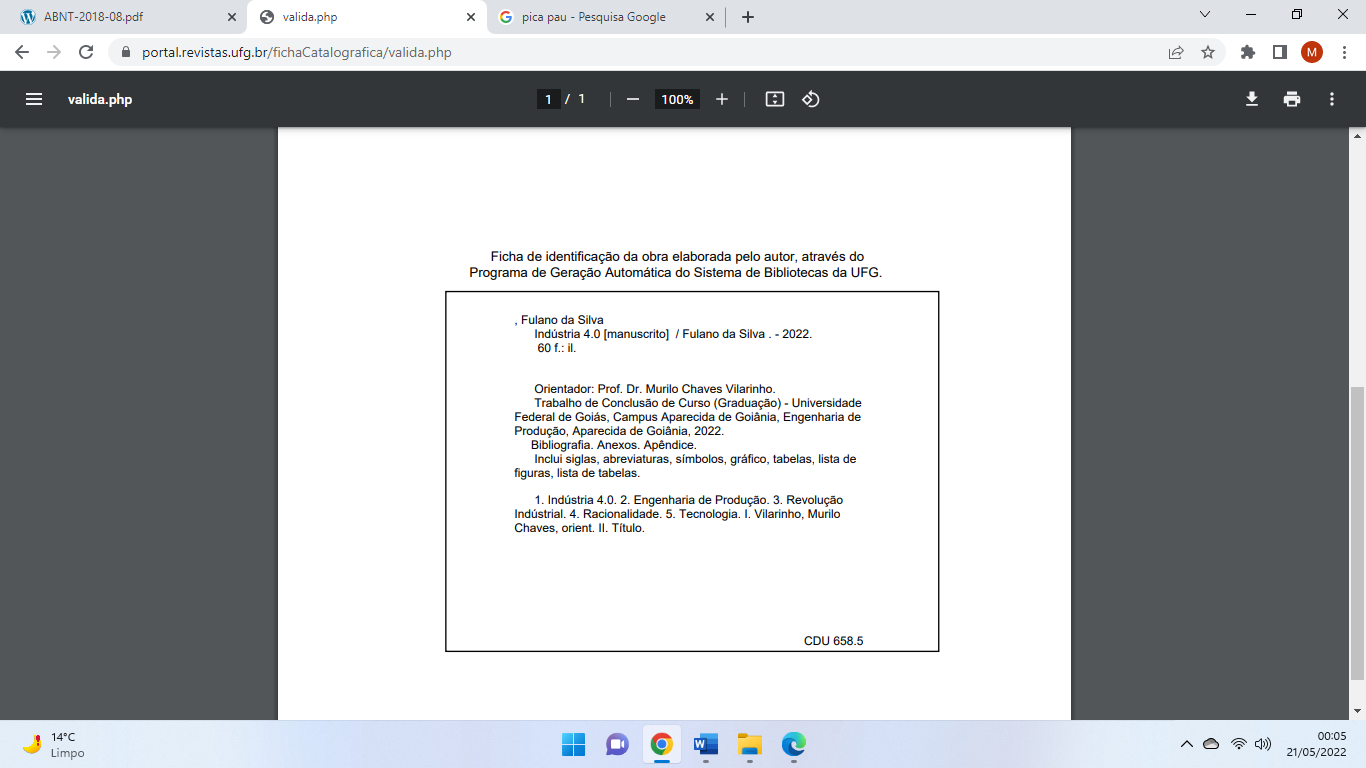 NOME DO ALUNO[um espaço entre títulos]TÍTULO DO TCC[um espaço entre título e texto descritivo]Trabalho de Conclusão de Curso apresentado à banca examinadora como requisito parcial para aprovação na disciplina de TCCII, bem como para obtenção do título de bacharel em Engenharia de Produção.[um espaço entre título e docente]____________________________________Prof. Dr. Murilo Chaves VilarinhoUniversidade Federal de Goiás, Curso de Engenharia de Produção, Presidente/Orientador___________________________________Profa. Dra. Alessandra Feijó MarcondesUniversidade Federal de Goiás, Curso de Engenharia de Produção, Membro efetivo interno___________________________________Prof. Dr. Fulano da SilvaUniversidade Federal de Goiás, Curso de Engenharia de Materiais, Membro efetivo externoAparecida de Goiânia, 10 de janeiro de 2022.DedicatóriaAGRADECIMENTO[um espaço]EpígrafeAutor RESUMO[um espaço]Textotextotextotextotextotextotextotextotextotextotextotextotextotextotextotextotextotextotetextotextotextotextotextotextotextotexttextotextotextotextotextotextotextotextotextotextotextotextotextotextotextotextotextotextotextextotextotextotextotextotextotextotextotextotextotextotextotextotextotextotextotextotextotextextotextotextotextotextotextotextotextotextotextotextotextotextotextotextotextotextotextotex.Palavras-chave: Texto, Texto, Texto, Texto, Texto. ABSTRACT[um espaço]Wordwordwordwordwordwordwordwordwordwordwordwordwordwordwordwordwordwordwordwordwordwordwordwordwordwordwordwordwordwordwordwordwordwordwordwordwordwordwordwordwordwordwordwordwordwordwordword.Keywords: Word, Word, Word, Word, Word.LISTA DE FIGURAS[um espaço]Figura 1- Título da figura...................................................................................20Figura 2- Título da figura...................................................................................??LISTA DE TABELAS, GRÁFICOS E QUADROS[um espaço]Figura 1- Título da tabela.....................................................................................20Figura 2- Título do gráfico...................................................................................??Tabela 1- Título do quadro...................................................................................??LISTA DE SIGLAS E ABREVIATURAS[um espaço]ABEPRO      Associação Brasileira de Engenharia de ProduçãoONU          Organização das Nações UnidasCia.            CompanhiaS.A.           Sociedade AnônimaLISTA DE SÍMBOLOS[um espaço]C Carbono$ Cifrão % Percentual SUMÁRIO [um espaço]TÍTULO PRIMÁRIO [empregar um espaço entre título e texto. Repetir esse procedimento sempre que necessário no artigo, considerando-se essa situação]xxxxxxxxxxxxxxxxxxxxxxxxxxxxxxxxxxxxxxxxxxxxxxxxxxxxxxxxxxxxxxxxxxxxxxxxxxxxxxxxxxxxxxxxxxxxxxxxxxxxxxxxxxxxxxxxxxxxxxxxxxxxxxxxxxxxxxxxxxxxxxxx xxxxxxxxxxxxxxxxxxxxxxxxxxxxxxxxxxxxxxxxxxxxxxxxxxxxxxxxxxxxxxxxxxxxxxxxxxxxxxxxxxxxxxxxxxxxxxxxxxxxxxxxxxxxxxxxxxxxxxxxxxxxxxxxxxxxxxxxxxxxxxxxxxxxxxREFERÊNCIAS BIBLIOGRÁFICAS            Devem ser arroladas em ordem alfabética as referências empregadas, no texto do TCCII, conforme ABNT NBR 6023 (2018)APÊNDICE A- TítuloDocumento desenvolvido pelo pesquisador, com a finalidade de auxiliar a argumentação do texto de TCCII.ANEXO A- TítuloDocumento não desenvolvido pelo pesquisador, mas retirado diretamente de alguma fonte, com a finalidade de auxiliar a argumentação do texto de TCCII.FORMATAÇÃO GERAL PARA TCCI E TCCII: ALGUMAS REGRAS     Há alguns itens de formatação que deverão ser empregados no texto de TCCI e TCCII, sendo esses:A extensão, em termos de número de páginas, de TCCI e a de TCCII devem ser inerentes aos desígnios do orientador e da Revista, para a qual se deseja enviar o texto final de TCCII;O texto de TCCI e o de TCCII devem ser escritos em fonte TNR, tamanho da fonte 12, justificado, espaçamento entre linhas 1,5 cm, parágrafo iniciando em 1,25 cm da margem esquerda;A página deve ser formatada em margem 3 cm superior e esquerda, bem como margem 2,5 cm inferior e direita;A paginação deve ser inserida no canto superior direito. A contagem das páginas é sequencial, após a capa; contudo, a numeração só aparece explícita no Projeto, quando se inicia a parte textual, isto é, a Introdução e, assim, sucessivamente. No caso do TCC II, a numeração será inserida do mesmo modo que foi descrito para TCCI.Os títulos das figuras, dos gráficos entre outros, fonte TNR, tamanho da fonte: 12 devem ser centralizados. Notas de rodapé e legendas das figuras, tabelas, entre outros, têm fonte TNR, tamanho da fonte 10, espaçamento simples;Títulos dos itens textuais, contendo numeração prévia, devem ser alinhados à esquerda, por exemplo, 1. INTRODUÇÃO etc,; contudo, itens que não levam numeração prévia, por exemplo, REFERÊNCIAS BIBLIOGRÁFICAS, devem ser centralizados.Exemplo de tabela, ou seja, como deve ser formatada e itens componentes. Esse modelo aplica-se a todos os casos de mesma natureza: imagens, gráficos entre outros:                    Tabela 1 – Título                    [um espaço]                                   _______________________________________________________________________                                              Fonte: ???.Há três tipos de citação a serem empregadas pelo estudante, de acordo com ABNT NBR 10520 (2002): Citação de citação (Transcrição de citação que o autor consultado empregou primeiramente), Citação direta (Transcrição textual de parte da obra do autor consultado), ou indireta de um texto em que não se teve acesso ao original (Texto baseado na obra do autor consultado);As referências bibliográficas devem seguir a normalização ABNT NBR 6023 (2018).DOCUMENTAÇÃO A SER EMPREGADA NOS PROCESSOS DIGITALIZADOS DE DEFESA DE TCC, NO CURSO DE ENGENHARIA DE PRODUÇÃO  Informes gerais de TCCs (apresentado e enviado pela Coordenação de TCCs, a cada semestre)Aceite de orientaçãoDados do Projeto de Trabalho de Conclusão de Curso Ficha de avaliação do orientador de TCCIFicha de avaliação do professor de TCCIFicha de avaliação de TCCII (defesa e artigo científico)Ficha de avaliação de TCCII (artigo científico)Guia para avaliação de TCCIIFormulário de frequência e de acompanhamento (TCCI/TCCII)Formulário de dispensa (TCCII)Formulário de submissão de artigo científico (TCCII)Formulário de depósito de TCCII (versão final)Formulário de protocolização de bancaDeclaração de participação do orientadorDeclaração de participação do examinadorDeclaração de coorientaçãoDeclaração de participação em defesaAta de defesa pública (TCCII)Modelo carta convite à banca examinadoraFormulário de Metadados  Cada documento acima mencionado é disposto, em sequência, para emprego da comunidade acadêmica do curso de Engenharia de Produção da FCT, UFG.ACEITE DE ORIENTAÇÃOEu, professor (a), _______________________________________do curso _____________________, da Faculdade _____________, da UFG, confirmo meu aceite em orientar _______________________________________ em seu TCC. Afirmo que estou ciente das diretrizes de TCCI e TCCII a serem seguidas, bem como do REGULAMENTO N° 03/2022 EP/FCT/CAP/UFG.Assinam, digitalmente, via SEI:Orientador(a);Discente.DADOS DO PROJETO DE TRABALHO DE CONCLUSÃO DE CURSOIDENTIFICAÇÃO DO PROJETO Título do Trabalho:Palavras-chave:IDENTIFICAÇÃO DO GRADUANDONome: Matrícula:Telefone:E-mail (acadêmico e não acadêmico):IDENTIFICAÇÃO DO(A) ORIENTADOR(A)Nome completo:Universidade/ Faculdade:Titulação acadêmica:Telefone:E-mail:Coorientador(A): Nome completo:Universidade/ Faculdade:Titulação acadêmica:Telefone:E-mail:RESUMO DO TRABALHO (Neste item, deve ser apresentado um resumo de até 600 palavras sobre o projeto, apresentando tema, problema, justificativa, objetivos, procedimentos metodológicos e resultados esperados).Assinam, digitalmente, via SEI:Orientador(a);Discente;Coordenação de TCC.FICHA DE AVALIAÇÃO DO ORIENTADOR DE TCCIDiscente:Título do projeto: Data da avaliação: ____/____/_____.Orientador(a) de TCC:ELEMENTOS PRÉ-TEXTUAISELEMENTOS TEXTUAISELEMENTOS PÓS-TEXTUAISOrientações: A avaliação de TCCI será dividida entre orientador(a) e professor(a) da disciplina de TCCI. Orientador(a) avaliará o projeto como um todo, atribuindo nota de 0-10,0 (zero a dez). Professor(a) da disciplina, conforme seu próprio método de avaliação, devendo também atribuir nota de 0-10,0 (zero a dez). Desse modo, professor(a) de TCCI atribuirá a primeira nota e professor(a) orientador(a) a segunda. Nota final do(a) aluno(a) será a média de ambas as pontuações. FICHA DE AVALIAÇÃO DO PROFESSOR DE TCCIDiscente:Título do projeto: Data da avaliação: ____/____/_____.Professor de TCC:ELEMENTOS PRÉ-TEXTUAISELEMENTOS TEXTUAISELEMENTOS PÓS-TEXTUAISOrientações: A avaliação de TCCI será dividida entre orientador(a) e professor(a) da disciplina de TCCI. Orientador(a) avaliará o projeto como um todo, atribuindo nota de 0-10,0 (zero a dez). O professor(a) da disciplina, conforme seu próprio método de avaliação, devendo também atribuir nota de 0-10,0 (zero a dez). Desse modo, o professor(a) de TCCI atribuirá a primeira nota e professor(a) orientador(a) a segunda. Nota final do(a) aluno(a) será a média de ambas as pontuações.                   FICHA DE AVALIAÇÃO DE TCCII (DEFESA E ARTIGO CIENTÍFICO)Discente: Examinador(a): Data da avaliação: ____/____/_____.Notas: defesa (    );  artigo científico  (     )Nota total (    )Avaliação da defesa Avaliação do artigo científico FICHA DE AVALIAÇÃO DE TCCII (DEFESA DO ARTIGO CIENTÍFICO)Discente: Examinador(a): Data da avaliação: _____/____/_____. Nota: Avaliação de defesa GUIA PARA AVALIAÇÃO DE TCCIIO discente será avaliado em dois momentos: a) defesa e b) artigo científico. A avaliação será feita pela banca examinadora, composta por, no mínimo, dois membros, que não participaram da orientação ou coorientação, e pelo presidente (orientador). Os membros da banca atribuirão, de modo individual, notas ao TCC. Deste modo, a banca deve ser composta por, no mínimo, 3 integrantes. No que concerne à titulação mínima desta composição seria 1 doutor e 2 mestres. Caso haja mais um integrante, sua titulação exigida será de graduação. Em se tratando do artigo científico, cada membro deve avaliá-lo, considerando-se os critérios presentes no documento: FICHA DE AVALIAÇÃO DE TCCII (DEFESA  DO ARTIGO CIENTÍFICO).No que tangencia à defesa, cada membro deve avaliar o discente com base no documento: FICHA DE AVALIAÇÃO DE TCCII (DEFESA E ARTIGO CIENTÍFICO). Quando o discente for dispensado do desenvolvimento de artigo científico, sua avaliação será feita com base no documento: FICHA DE AVALIAÇÃO DE TCCII (DEFESA DO ARTIGO CIENTÍFICO).Quanto ao tempo, a defesa de TCC deve ater-se a:O discente terá entre 15 (quinze) minutos, no mínimo, até 20 (vinte) minutos, no máximo, para realizar sua defesa, perante a banca;Serão concedidos até 20 (vinte) minutos, para cada membro da banca tecer suas considerações sobre o TCC;Será concedido até 20 (vinte) minutos para o discente responder e/ou comentar as colocações da banca;A defesa será pública.Sobre a atribuição de nota: Para o discente que não tenha comprovado dispensa no desenvolvimento de artigo científico, a nota de cada examinador será a soma da nota do artigo (valor de 0 a 7,0 - zero a sete) e da nota da defesa (valor de 0 a 3,0 - zero a três), redundando na nota final 10,0 (dez). Nesse sentido, a nota final será calculada pela média aritmética das notas finais dos membros da banca; sendo, desse modo, considerado aprovado em Trabalho de Conclusão de Curso (TCCII), em Engenharia de Produção, o(a) aluno(a) com média final igual ou superior a 6,0 (seis). Para o discente que tenha comprovado dispensa no desenvolvimento de artigo científico, a nota de cada examinador será, unicamente, a nota da defesa (valor de 0 a 5,0 - zero a cinco). Nesse sentido, a nota final será calculada pela média aritmética das notas de cada componente da banca em relação à defesa, somada a 5,0 pontos, valor atribuído ao artigo científico publicado pelo(a) aluno(a); sendo, desse modo, considerado aprovado em Trabalho de Conclusão de Curso (TCCII), em Engenharia de Produção, o(a) aluno(a) com média final igual ou superior a 6,0 (seis);   O discente será considerado reprovado, quando obtiver média final inferior a 6,0 (seis).  Além disso, poderá ser aprovado com ressalvas, quando obtiver média final igual ou superior a 6,0 (seis), caso em que a banca prevê revisões pontuais em seu trabalho.O resultado da avaliação será documentado em:  ATA DE DEFESA PÚBLICA (TCCII).O aluno(a) tem o prazo máximo de 07 (sete) dias corridos, após a defesa, desde que não ultrapasse o último dia letivo do semestre, para entregar a versão final ao(à) orientador(a), com as correções sugeridas pela banca.Uma vez certificado pelo(a) orientador(a) e chancelado pelo mesmo, a versão final deve ser, anexada ao processo, em formato digital, juntamente ao FORMULÁRIO DE DEPÓSITO DE TCCII (VERSÃO FINAL), O FORMULÁRIO DE SUBMISSÃO DE ARTIGO CIENTÍFICO (TCCII) E SEU RESPECTIVO COMPROVANTE, ATA DE DEFESA PÚBLICA (TCCII). Além disso, somente depois que for conferida a documentação do discente em termos de completude, é que o Professor de TCC lançará a nota final do(a) aluno(a), via SIGAA. A identificação de qualquer tipo de plágio e outros meios ilícitos poderão resultar em reprovação do trabalho com nota 0 (zero) e/ou sanções previstas no Regulamento dos Trabalhos de Conclusão de Curso (TCC) do curso de Engenharia de Produção da Faculdade de Ciências e Tecnologia do Campus de Aparecida de Goiânia – Regional Goiânia, da Universidade Federal de Goiás e/ou no RGCG, Regimento Geral dos Cursos de Graduação desta mesma Universidade.FORMULÁRIO DE FREQUÊNCIA E DE ACOMPANHAMENTO (TCCI/TCCII)Professor orientador(a):Discente:TCCI (   ); TCCII (   )Data de início da orientação: _____ /_____ /_____.Assinam, digitalmente, via SEI:Orientador(a);Discente;Coordenação de TCC.FORMULÁRIO DE DISPENSA (TCCII)Eu, professor (a) orientador (a), _______________________________________do curso _____________________, da Faculdade ___________________, da UFG, autorizo a dispensa de meu orientando __________________________________da elaboração de  seu artigo científico, cujo título é __________________________________________________________________________, sendo publicado na Revista ___________________________________, Qualis/ Fator de Impacto_______( Engenharias III ou outra área, conforme minha anuência), segundo Regulamento de TCC. Compreendo que o discente apresentou provas de dispensa por mim conferida, que segue anexada a esse formulário. (*) Anexar a este formulário o comprovante de publicação em periódico Qualis B4 ou superior.Assinam, digitalmente, via SEI:Orientador(a);Discente;Coordenação de TCC.FORMULÁRIO DE SUBMISSÃO DE ARTIGO CIENTÍFICO (TCCII)Eu, professor (a) orientador (a), _______________________________________do curso _____________________, da Faculdade ___________________, da UFG, certifico que meu orientando __________________________________submeteu seu artigo científico, cujo título é ______________________________________________________________________, na Revista ___________________________________, Qualis/ Fator de Impacto______( Engenharias III ou outra área, conforme minha anuência), segundo Regulamento de TCC. Assinam, digitalmente, via SEI:Orientador(a);Discente.FORMULÁRIO DE DEPÓSITO DE TCCII (VERSÃO FINAL)Eu,__________________________________________________________________, Professor(a) orientador(a) do Trabalho de Conclusão de Curso (TCC), intitulado _____________________________________________________________________________, do orientando_____________________________________, Matrícula nº_____________, do Curso de Graduação em Engenharia de Produção, da Faculdade de Ciências e Tecnologia (FCT), da Universidade Federal de Goiás (UFG), autorizo o depósito do artigo científico.Assinam, digitalmente, via SEI:Orientador(a);Discente.FORMULÁRIO DE PROTOCOLIZAÇÃO DE BANCAIDENTIFICAÇÃO DO GRADUANDONome: Matrícula:Telefone:E-mail (acadêmico e não acadêmico):TÍTULO DO TCC: IDENTIFICAÇÃO DO(A) ORIENTADOR(A)Nome completo:Universidade/ Faculdade:Titulação acadêmica:Telefone:E-mail:IDENTIFICAÇÃO Coorientador(A) (Se houver): Nome completo:Universidade/ Faculdade:Titulação acadêmica:Telefone:E-mail:RESUMO DO TCC (Neste item, deve ser apresentado um resumo de até 300 palavras)IDENTIFICAÇÃO DA BANCAMembro Nome:Instituição:Titulação:E-mail:Membro Nome:Instituição:Titulação:E-mail:DATA:HORÁRIO:MODALIDADE (presencial ou remoto):LOCAL:OBSERVAÇÕES QUE QUEIRA COMPLEMENTAR (Suporte técnico etc.):Assinam, digitalmente, via SEI:Orientador(a);Discente;Coordenação de TCC.DECLARAÇÃO DE PARTICIPAÇÃO DO ORIENTADORCertifico que o(a) professor(a) ________________________________________________________ participou, na condição de orientador(a) e de presidente, da banca de defesa de Trabalho de Conclusão de Curso, intitulado_____________________________________________________________________________, do Curso de Engenharia de Produção, defendido pelo aluno(a)  ____________________________________________________ em____/ ____/ _____, na sala _____ da Faculdade de Ciências e Tecnologia (FCT), da Universidade Federal de Goiás (UFG).Assina digitalmente, via SEI:Coordenação de TCC.DECLARAÇÃO DE PARTICIPAÇÃO DO EXAMINADORCertifico que o(a) professor(a) _________________________________________ participou, na condição de examinador(a), da banca de defesa de Trabalho de Conclusão de Curso, intitulado__________________________________________________________________________________________________________________________________, do Curso de Engenharia de Produção, defendido pelo aluno (a)  _____________________________________________ em ____ / ____/ ______, na sala _____ ,da Faculdade de Ciências e Tecnologia (FCT), da Universidade Federal de Goiás (UFG).Assina digitalmente o Presidente da BancaDECLARAÇÃO DE COORIENTAÇÃOInformo que o professor (a) __________________________________________ coorientou o(a) acadêmico(a)___________________________________do curso de Engenharia de Produção,  no Trabalho de Conclusão de Curso TCCI (  ), TCCII  (  ), de____/____/___, até ____/____/____, cuja orientação ficou a cargo do(a) professor(a) ________________________________________________.Assina digitalmente a Coordenação de TCCDECLARAÇÃO DE PARTICIPAÇÃO EM DEFESADeclaro que _______________________________________________ comprovou a participação em três (03) bancas de defesas de TCC conforme previsto no Regulamento nº 03/2022 EP/FCT/CAP/UFG, Capítulo III, Art. 4°. - Para que o aluno possa defender seu TCCII, deverá cumprir o requisito de ter assistido a, pelo menos, três bancas de defesa de TCC do curso de Engenharia de Produção da UFG/RG/CAG. Assina digitalmente o OrientadorATA DE DEFESA PÚBLICA (TCCII)Ao (s) __ dia (s ) do mês de _____ de _____, às ___ horas, por meio de sessão pública, na sala _____, da Faculdade de Ciências e Tecnologia (FCT), da Universidade Federal de Goiás (UFG), na cidade de ___________,na presença da banca examinadora presidida pelo (a) Professor (a) __________________e formada pelos (as)  examinadores (as): Professor (a) ____________________;Professor (a)__________________, o (a) aluno (a) ____________________________ defendeu seu Trabalho de Conclusão de Curso, intitulado_________________________________________________________, requisito formal e indispensável para a integralização do Curso de Graduação em Engenharia de Produção. Assim sendo, depois de reunião em sessão reservada, a banca examinadora atribui nota _____, deliberou e pronunciou-se pela _________ do trabalho, comunicando o resultado, de modo formal, ao discente e aos demais presentes. Eu, como Presidente da banca, lavrei esta ata, que segue, por mim e pelos demais, assinada.Assinam digitalmente, via SEI:Presidente da banca examinadora;Professor (a) examinador (a);Professor (a) examinador (a);Discente.MODELO CARTA CONVITE À BANCA EXAMINADORAPrezado(a) Senhor(a) professor (a): ________________________,Convidamos Vossa Senhoria, para compor a banca examinadora do Trabalho de Conclusão de Curso, intitulado de_________________________________________________________ de autoria do graduando (a) _____________________________________, do Curso de Engenharia de Produção, da Faculdade de Ciências e Tecnologia (FCT), da Universidade Federal de Goiás (UFG).Informamos que o discente tem até 20 minutos para defesa; e cada examinador, 30 minutos para arguição.Agradecemos sua importante contribuição com o presente trabalho.Atenciosamente,Assinam, digitalmente, via SEI:Orientador(a);Discente.FORMULÁRIO DE METADADOS PARA DISPONIBILIZAÇÃO DE TRABALHO DECONCLUSÃO DE CURSO DE GRADUAÇÃO NO RI/UFGVersão abril de 20188.	REFERÊNCIAS BIBLIOGRÁFICASABNT NBR 6023 ASSOCIAÇÃO BRASILEIRA DE NORMAS TÉCNICAS. NBR 6023: informação e documentação: Referências. Rio de Janeiro. 2002.ABNT NBR 6024 ASSOCIAÇÃO BRASILEIRA DE NORMAS TÉCNICAS. NBR 6024: informação e documentação:  Numeração progressiva das seções de um documento. Rio de Janeiro. 2012.ABNT NBR 6027 ASSOCIAÇÃO BRASILEIRA DE NORMAS TÉCNICAS. NBR 6027: informação e documentação: SUMÁRIO. Rio de Janeiro. 2012.ABNT NBR 6028 ASSOCIAÇÃO BRASILEIRA DE NORMAS TÉCNICAS. NBR 6028: informação e documentação: Resumo, resenha e recensão. Rio de Janeiro. 2021.ABNT NBR 14724 ASSOCIAÇÃO BRASILEIRA DE NORMAS TÉCNICAS. NBR 14724: informação e documentação: Apresentação de trabalhos acadêmicos. Rio de Janeiro. 2002.ABNT NBR 10520 ASSOCIAÇÃO BRASILEIRA DE NORMAS TÉCNICAS. NBR 10520: informação e documentação: citações em documentos. Rio de Janeiro. 2002.ABNT NBR 15287 ASSOCIAÇÃO BRASILEIRA DE NORMAS TÉCNICAS. NBR 15287: informação e documentação: Projeto de pesquisa. Rio de Janeiro. 2011.IBGE. Normas de apresentação tabular. 3. ed. Rio de Janeiro, 1993.LAKATOS, Eva Maria & MARCONI, Marina de Andrade. Metodologia científica. 5 ed. São Paulo: Atlas, 2005. MIGUEL, Paulo Augusto Cauchick et al. Metodologia de pesquisa em engenharia de produção e gestão de operações. Rio de Janeiro: Elsevier, 2013.AnoAgropecuária  (%)Indústria (%)Serviços (%)2006 6,89 24,0142,722007 8,08 25,2140,962008 9,24 24,4539,972009 9,83 24,5440,772010 9,72 24,7539,45CritériosValor Nota Capa, Folha de rosto e Listas0,5Sumário 0,5CritériosvalorNotaIntroduçãoTema0,5IntroduçãoProblema0,5IntroduçãoJustificativa1,0IntroduçãoObjetivos1,0Revisão da Literatura2,0Metodologia1,0Resultados esperados1,0Cronograma0,5CritériosValorNota Referências, anexos, apêndices 1,5Nota de TCCI (10,0) - pontuação obtidaCritériosValor Nota Capa, e Folha de rosto 0,5Resumobônus 0,2Sumário 0,5Listas (figuras, tabelas, siglas, símbolos)bônus 0,2CritériosvalorNotaIntroduçãoTema0,5IntroduçãoProblema0,5IntroduçãoJustificativa1,0IntroduçãoObjetivos1,0Revisão da Literatura2,0Metodologia1,0Resultados esperados1,0Cronograma0,5CritériosValorNota Referências bibliográficas, 1,5Anexos e apêndicesbônus 0,2Nota de TCCI (10,0) - pontuação obtidaCritériosValorNota Habilidades de comunicação e de expressão em linguagem padrão, norma culta0,5Organização lógica de apresentação das ideias0,5Domínio do assunto e argumentação teórico-conceitual1,0 Cumprimento do tempo mínimo e máximo de defesa 0,5Respostas e/ou comentários aos questionamentos e/ou proposições da Banca0,5 Valor: (3,0)  Valor: (3,0) CritériosValor Nota Emprego da linguagem padrão, norma culta, e das regras da ABNT, em se tratando do texto escrito1,0Originalidade e criatividade, em se considerando a abordagem do objeto0,5Da introdução aos resultados: organização lógica de apresentação e de abordagem das ideias1,0Métodos e técnicas empregados1,0Desenvolvimento: argumentação teórico-conceitual; profundidade da abordagem temática1,5 Relevância e contribuição acadêmica da discussão para a Engenharia de Produção0,5Resultados1,0Conclusão0,5 Valor: (7,0)  Valor: (7,0) CritériosValor Nota Habilidades de comunicação e de expressão em linguagem padrão, norma culta1,0Organização lógica de apresentação das ideias1,0Domínio do assunto e argumentação teórico-conceitual1,5 Cumprimento do tempo mínimo e máximo de defesa0,5Respostas e/ou comentários aos questionamentos e/ou proposições da banca.1,0Valor: (5,0) Valor: (5,0) DataAtividades agendadas Frequência Unidade acadêmicaNome do curso:Título do trabalho:Título em outro idioma:Data defesa:(dd/mm/aaaa)Nome completo do(s)autor(es):Citação (ABNT)SOBRENOME, Nome. Título. Ano de publicação. Quantidade de folhas. Trabalho de Conclusão de Curso (Graduação) - Nome da unidade acadêmica, Universidade, local, Ano de defesa.Exemplo: autor individualSILVA, João Alves da. A biblioteconomia no século XXI. 2018. 51f. Trabalho de Conclusão de Curso (Graduação) - Faculdade de Informação e Comunicação, Universidade Federal de Goiás, Goiânia, 2018.Exemplo: mais de dois autores.SOBRENOME, Nome; SOBRENOME, Nome; SOBRENOME, Nome. Título. Ano de publicação. Quantidade de folhas. Trabalho de Conclusão de Curso (Graduação) - Nome da unidade acadêmica, Universidade, local, Ano de defesa.E-mail:Orientador(a):E-mail:Nomes completos dos membros da banca:1)2)3)4)Palavras-chave:Palavras-chave (outro idioma):Área de conhecimento:Abstract: